JOB DESCRIPTION: 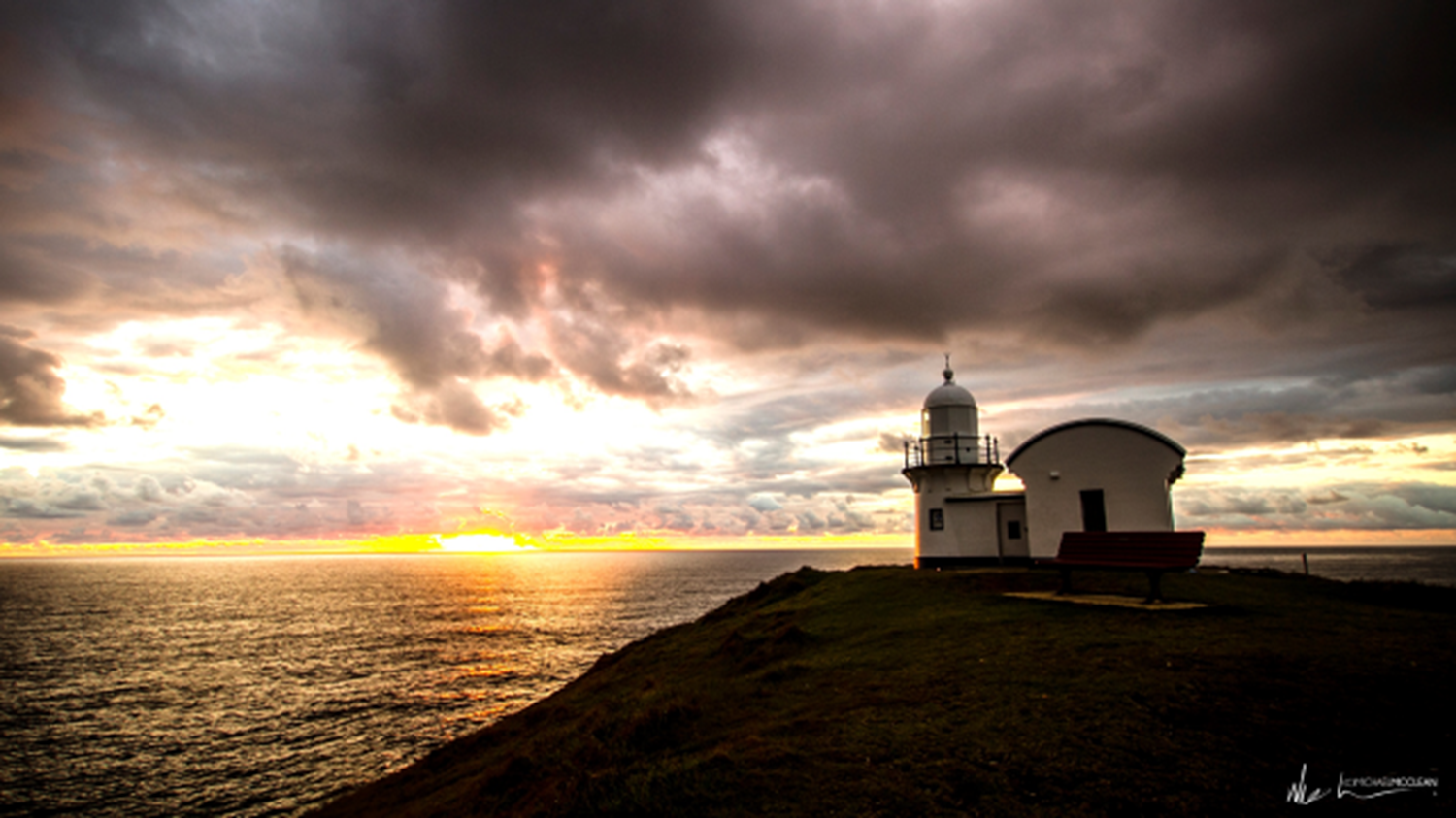 Kids Club Refreshment Team memberAIMAs a Kids Club Refreshment Team member, you aim to:Faithfully serve the members of the Club with appropriate food and drinks, and by doing so engage them with the gospelProvide a safe food environment Work closely with other Kids Club team members for the enjoyment and encouragement of the children that come.RESPONSIBILITIESYou are directly responsible to _________________________________________________ [e.g. Session and the Minister]YOU ARE RESPONSIBLE FOR:to ensure the table being used to place the refreshments on is cleanset out napkins on food tableto provide food that is well balanced between being attractive to the children and nutritiousplace all food items on the table, including juice and water containersset out cups near the juice and water containersbe there to encourage children to partake of the goodies!!! clean uprestock as needed.REQUIREMENTS FOR THE POSITIONYou must:Be a regular attender at church and a Bible study groupObtain a Working with Children CheckComplete the Breaking the Silence application for working with children and/or young people form.Complete Breaking the Silence basic training every 3 years and doing any top-up training required for children’s and youth ministry roles.Sign a copy of this job description.All refreshment volunteers must wear gloves (provided) and long hair must be tied back while on duty.SAFE MINISTRY PROTOCOLS FOR THIS POSITION If a child of the opposite sex comes to you for counselling, immediately take them to a leader of the same sex as the child who can talk to them. NEVER counsel or talk through issues with a child of the opposite sex.If a child discloses information to you regarding any kind of abuse or neglect, you must divulge this information to _____________________________. However, be careful not to reveal this confidence to any other person.I have read and understood this Job Description, and the Breaking the Silence Code of Conduct and Policy:Signed: ____________________________________________________________Date:  	/ 	/  	